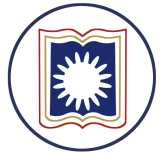 ivRkvnx wek¦we`¨vjq¯œvZK cixÿvi Z_¨ msMÖn dig (cÖ‡KŠkj Abyl`)cixÿvi bvgtcixÿvi eQitwelqtwefvMtAbyl`tdig c~iY I wd cÖ`v‡bi ïiæi ZvwiL (cÖ¯ÍvweZ)tRwigvbv e¨ZxZ dig c~iY I wd cÖ`v‡bi †kl ZvwiL (cÖ¯ÍvweZ)tRwigvbvmn dig c~iY I wd cÖ`v‡bi †kl ZvwiL (cÖ¯ÍvweZ)tcixÿv ïiæi ZvwiL (hw` wba©vwiZ n‡q _v‡K)tcixÿvi wdweeiY‡Kvm© A_ev  ‡µwWU msL¨v†Kvm© cÖwZ A_ev ‡µwWU cÖwZ wd1| ZË¡xq cixÿv (3 N›Uv ch©šÍ)80/-2| ZË¡xq cixÿv (3 N›Uv D‡×©)100/-3| e¨envwiK cixÿv (cÖwZ ‡µwWU)250/-4| †gŠwLK cixÿv50/-5| wUD‡Uvwiqvj/K¬vm †U÷/Bb‡Kvm© cixÿv (‡Kvm© cÖwZ)20/-6| U©vg †ccvi/BbU©vbkxc/ wdì wi‡cvU©/ wimvP© cÖ‡R±150/-7| Ab¨vb¨ (hw` _v‡K)wefv‡Mi mswkøó Kg©KZ©vi¯^vÿi I ZvwiLcixÿv KwgwUi mfvcwZi¯^vÿi I ZvwiLwefvMxq mfvcwZi¯^vÿi I ZvwiL